NAŘÍZENÍ JIHOČESKÉHO KRAJEze dne 8. 2. 2024o vyhlášení přírodní památky Štěrbů louka a jejího ochranného pásmaa o stanovení jejich bližších ochranných podmínekRada Jihočeského kraje vydává dne 8. 2. 2024 podle § 36 a § 77a odst. 2 zákona č. 114/1992 Sb., o ochraně přírody a krajiny, ve znění pozdějších předpisů, dále podle § 7 a § 59 odst. 1 písm. k) zákona č. 129/2000 Sb., o krajích, ve znění pozdějších předpisů, toto nařízení.Článek 1Vymezení přírodní památky a jejího ochranného pásmaTímto nařízením se zřizuje přírodní památka Štěrbů louka včetně ochranného pásma a stanovují se omezení ve využití jejího území.Přírodní památka včetně ochranného pásma se nachází ve správním obvodu obce s rozšířenou působností Prachatice, v obvodu územní působnosti obce Lhenice. Přírodní památka a ochranné pásmo zahrnují část katastrálního území Vadkov.Hranice přírodní památky se stanoví uzavřeným geometrickým obrazcem s přímými stranami, jehož vrcholy jsou určeny souřadnicemi systému jednotné trigonometrické sítě katastrální (dále jen „S-JTSK“). Seznam souřadnic v souřadnicovém systému S-JTSK jednotlivých vrcholů geometrického obrazce, je uveden v příloze č. 1 k tomuto nařízení.Hranice ochranného pásma přírodní památky Štěrbů louka je stanovena uzavřeným geometrickým obrazcem s přímými stranami, jehož vrcholy jsou určeny souřadnicemi udanými v souřadnicovém systému S-JTSK. Seznam souřadnic v souřadnicovém systému S-JTSK jednotlivých vrcholů geometrického obrazce, jak jdou v obrazci za sebou, je uveden v příloze č. 2 tohoto nařízení.Grafické znázornění území přírodní památky Štěrbů louka a jejího ochranného pásma je zakresleno do katastrální mapy, která je přílohou č. 3 tohoto nařízení.Článek 2Předmět ochranyPřírodní památka je zřízena pro ochranu střídavě vlhké louky s výskytem řady vzácných druhů rostlin. Článek 3Bližší ochranné podmínkyJen se souhlasem příslušného orgánu ochrany přírody lze na území přírodní památky:povolovat změny druhu pozemků nebo způsobů jejich využití, povolovat a provádět změny vodního režimu pozemků, povolovat a umisťovat nové stavby;zřizovat skládky jakýchkoli materiálů;hnojit pozemky anebo používat chemické prostředky;vysazovat nebo vysévat rostliny anebo vypouštět živočichy; zřizovat přikrmovací zařízení slaniska, újediště aj. myslivecká zařízení, přikrmovat zvěř mimo přikrmovací zařízení;vyznačovat nové cyklistické trasy nebo trasy pro pěší;vjíždět motorovými i bezmotorovými dopravními prostředky včetně jízdních kol na území přírodní památky s výjimkou vozidel složek integrovaného záchranného systému, vlastníků nebo nájemců příslušných pozemků, veřejné správy a vozidel nezbytných pro zajištění péče o pozemky.Souhlasy uvedené v bodech a) až g) se nevyžadují, pokud tyto činnosti vykonává přímo příslušný orgán ochrany přírody, nebo jsou příslušným orgánem ochrany přírody požadovány v rámci realizace schváleného plánu péče nebo v rámci opatření ke zlepšení stavu prostředí přírodní památky.Článek 4Činnosti a zásahy vázané na předchozí souhlas orgánu ochrany přírody v ochranném pásmuPro ochranné pásmo přírodní památky se nestanovují bližší ochranné podmínky.Článek 5Zrušující ustanoveníToto nařízení ruší část „Štěrbů louka“ čl. 1, odst. a) vyhlášky č. 1/92 Okresního úřadu Prachatice, o chráněných územích přírody v okrese Prachatice ze dne 3. 3. 1992, s účinností ode dne 15. 4. 1992.Článek 6Obecná ustanoveníPorušení povinnosti stanovené tímto nařízením lze postihnout jako přestupek.Článek 7ÚčinnostToto nařízení nabývá účinnosti patnáctým dnem následujícím po dni vyhlášení ve Sbírce právních předpisů územních samosprávných celků a některých správních úřadů.      Mgr. František Talíř v.r.	           MUDr. Martin Kuba v.r.	  1. náměstek hejtmana	     hejtmanPříloha č. 1 k nařízení Jihočeského kraje ze dne 8. 2. 2024: seznam souřadnic v souřadnicovém systému S–JTSK jednotlivých vrcholů geometrického obrazce, kterými jsou stanoveny hranice přírodní památky Štěrbů louka.Příloha č. 2 k nařízení Jihočeského kraje ze dne 8. 2. 2024: seznam souřadnic v souřadnicovém systému S-JTSK jednotlivých vrcholů geometrického obrazce, kterými jsou stanoveny hranice ochranného pásma přírodní památky Štěrbů louka.Část 1Část 2Příloha č. 3 k nařízení Jihočeského kraje ze dne 8. 2. 2024: vymezení přírodní památky Štěrbů louka a jejího ochranného pásma na podkladu katastrální mapy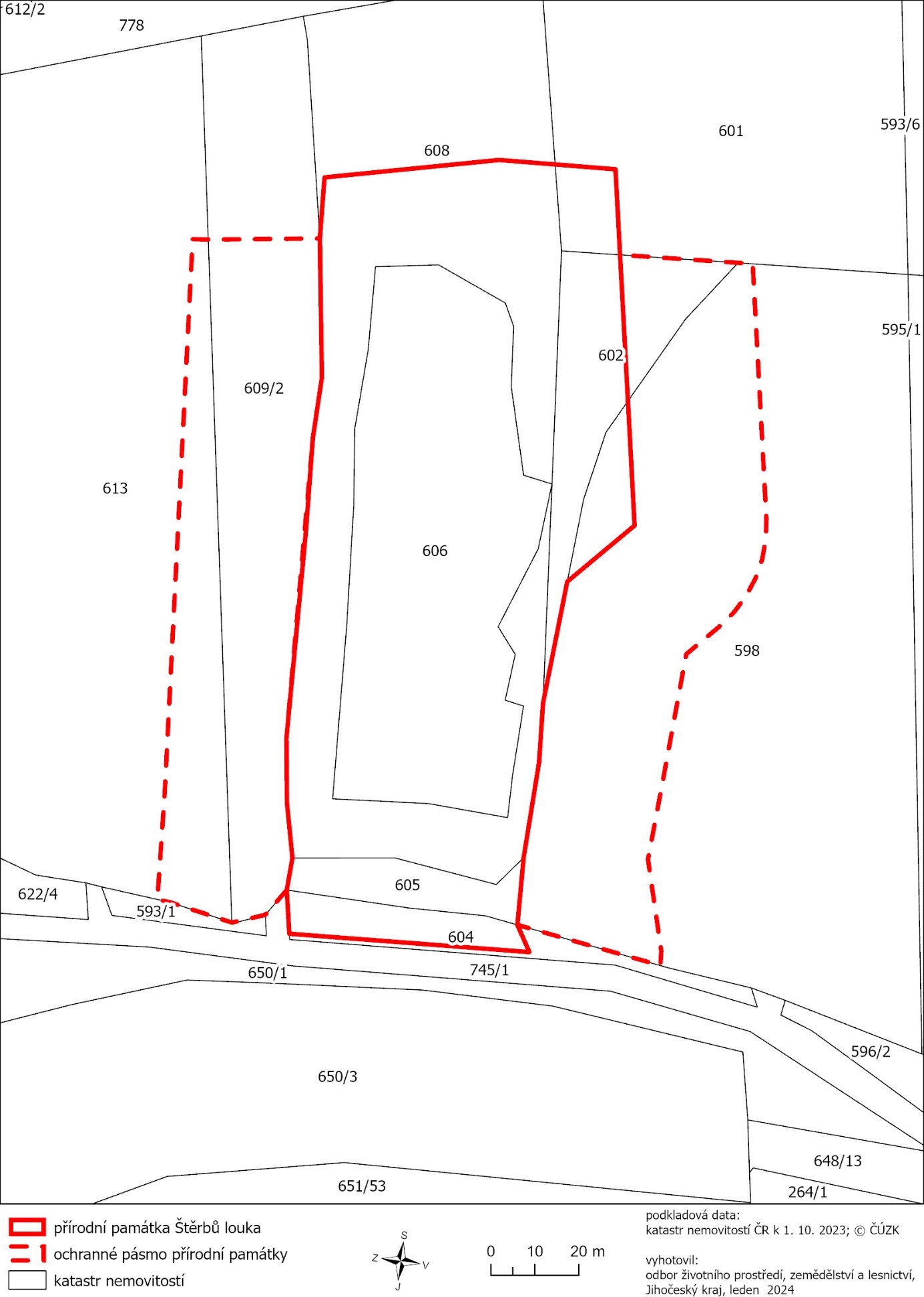 číslo bodusouřadnice – Y [m] souřadnice – X [m]pořadí bodu v obrazcizdroj souřadnic1780 005,321 162 729,761výpočet2780 059,901 162 725,582výpočet3780 060,471 162 715,633výpočet4780 059,181 162 708,354výpočet5780 060,431 162 695,865výpočet6780 060,551 162 681,176výpočet7780 056,141 162 634,297výpočet8780 054,531 162 612,778výpočet9780 052,491 162 599,099výpočet10780 052,951 162 567,4410výpočet11780 051,891 162 553,5511výpočet12780 012,201 162 549,5812výpočet13779 999,451 162 550,6013výpočet14779 985,741 162 551,6914výpočet15779 984,701 162 571,1615výpočet16779 982,911 162 604,4316výpočet17779 981,401 162 632,7317výpočet18779 996,711 162 645,5018výpočet19780 002,211 162 673,1519výpočet20780 003,121 162 686,6720výpočet21780 006,621 162 708,2621výpočet22780 008,041 162 723,5722výpočetčíslo bodusouřadnice – Y [m] souřadnice – X [m]pořadí bodu v obrazcizdroj souřadnic1779 975,541 162 732,801výpočet2780 008,041 162 723,572výpočet3780 006,621 162 708,263výpočet4780 003,121 162 686,674výpočet5780 002,211 162 673,155výpočet6779 996,711 162 645,506výpočet7779 981,401 162 632,737výpočet8779 982,911 162 604,438výpočet9779 984,701 162 571,169výpočet10779 957,861 162 572,9710výpočet11779 954,541 162 573,2111výpočet12779 952,671 162 608,2012výpočet13779 951,441 162 631,1213výpočet14779 951,551 162 635,7714výpočet15779 952,381 162 640,3415výpočet16779 953,901 162 644,7316výpočet17779 956,081 162 648,8317výpočet18779 958,871 162 652,5418výpočet19779 962,201 162 655,7819výpočet20779 969,651 162 661,9820výpočet21779 973,311 162 681,7821výpočet22779 975,111 162 691,5522výpočet23779 978,351 162 708,6723výpočet24779 975,321 162 729,5824výpočetčíslo bodusouřadnice – Y [m] souřadnice – X [m]pořadí bodu v obrazcizdroj souřadnic1780 052,491 162 599,091výpočet2780 054,531 162 612,772výpočet3780 056,141 162 634,293výpočet4780 060,551 162 681,174výpočet5780 060,431 162 695,865výpočet6780 059,181 162 708,356výpočet7780 060,471 162 715,637výpočet8780 065,341 162 721,298výpočet9780 072,521 162 723,189výpočet10780 072,941 162 723,0410výpočet11780 087,011 162 718,4311výpočet12780 089,881 162 717,7812výpočet13780 088,181 162 693,0513výpočet14780 081,871 162 567,6014výpočet15780 078,311 162 567,6815výpočet16780 052,951 162 567,4416výpočet